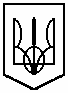 комунальний заклад освіти                                                                                                «спеціалізована школа № 115»                                                                                 дніпровської міської радиНАКАЗ         від  ____________                             м. Дніпро                                        № ____Про затвердження статуту школита про внесення змін	Згідно з рішеннями міської ради від 07.09.2016 № 39/13 «Про внесення змін до деяких рішень міської ради у зв’язку зі зміною геогафічних назв», відповідно до     п. 2.3.11 Положення про департамент гуманітарної політики Дніпровської міської ради, наказу департаменту гуманітарної політики Дніпровської міської ради від 25.11.2016 р. № 275 «Про затвердження статутів комунальних закладів освіти» та з метою упорядкування документів школиНАКАЗУЮ:Здійснити державну реєстрацію змін установчих докуметнів.Внести відповідні зміни до бланків, печаток та штампів школи.Внести відповідні зміни до трудових книжок, посадових інструкцій працівників.Контроль за виконанням цього наказу покладається особисто на директора школи.Директор школи 						В.О.Гребенюк